
31 October 2022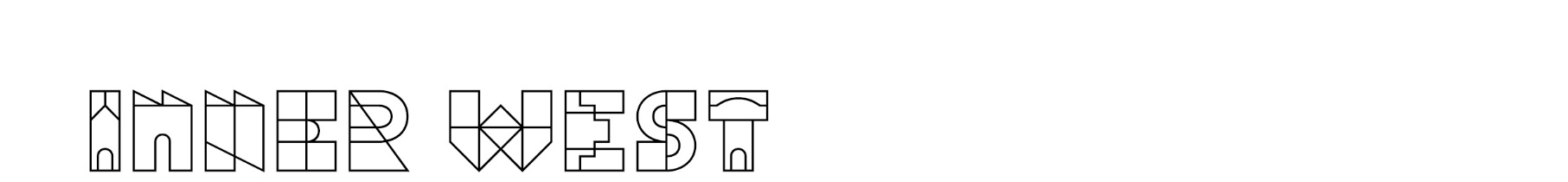 Dear Sir/Madam, Have your say on a proposed Voluntary Planning Agreement for 469R Princes Highway, SydenhamInner West Council and Ooh!media Assets Pty Ltd are proposing to enter into a Voluntary Planning Agreement which would take effect on the date it is executed by both parties.The Voluntary Planning Agreement is in relation to development at 469R Princes Highway, Sydenham. The development will Replace an existing static advertising sign with an electronic advertising sign of similar dimensionProvide landscaping and a new hardstand parking areaKey features of the Voluntary Planning AgreementOoh!media Assets Pty Ltd will provide a monetary contribution to Inner West Council for the five (5) year period of the consent of $15,000 pa indexedOoh!media Assets Pty Ltd Pty will allocate to Council 5% of the display time within each loop of images displayed on the digital advertising sign which is the subject of the Consent for Council to display community and civic related messages Read the information and have your say online at yoursay.innerwest.nsw.gov.auAll information relating to these matters can also be viewed in hardcopy at:Council’s Administrative Centre: 7-15 Wetherill Street, Leichhardt Council’s Administrative Centre 2-14 Fisher Street, PetershamYou can also have your say by mail - addressed to Peter Gainsford General Manager, Inner West Council, PO Box 14 Petersham NSW 2049 
Submissions close at 5pm on Monday 28 November 2022Enquiries - please contact David McElroy on 9392 5347 or david.mcelroy@innerwest.nsw.gov.auYours Sincerely 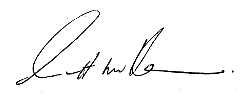 Scott MullenStrategic Investment and Property Manager